แบบรายงานผลการดำเนินงานกิจกรรมจิตอาสาพัฒนา “ปราจีนบุรีเมืองสะอาด”เดือน กุมภาพันธ์ ๒๕๖61. หน่วยงาน : องค์การบริหารส่วนตำบลศรีมหาโพธิ2. วันเวลาที่ปฏิบัติ : วันที่ 10 กุมภาพันธ์ ๒๕๖6  เวลา ๐๙.๐๐ น.	3. สถานที่ :  ณ วัดสัมพันธ์ หมู่ 1  ต.วัดสัมพันธ์ อ.ศรีมหาโพธิ จ.ปราจีนบุรี4. รายละเอียดการปฏิบัติ : เมื่อวันที่ 10 กุมภาพันธ์ ๒๕๖6  เวลา ๐๙.๐๐ น. นายมาโนช พูลเฉลิม นายกองค์การบริหารส่วนตำบลศรีมหาโพธิ พร้อมด้วยบุคลากรองค์การบริหารส่วนตำบลศรีมหาโพธิ ร่วมกับประชาชนจิตอาสาและอาสาสมัครท้องถิ่นรักษ์โลกในพื้นที่ประมาณ 30 คน จัดกิจกรรมจิตอาสาทำความสะอาดพื้นที่ บริเวณ ณ วัดสัมพันธ์ หมู่ 1 ต.วัดสัมพันธ์ อ.ศรีมหาโพธิ จ.ปราจีนบุรี5. ผลการปฏิบัติ : เป็นไปด้วยความเรียบร้อย6. ปัญหา/อุปสรรค : ไม่มีรายงานภาพกิจกรรมจิตอาสาพัฒนา “ปราจีนบุรีเมืองสะอาด”วันที่ 10 กุมภาพันธ์ ๒๕๖6  เวลา ๐๙.๐๐ น.	ณ วัดสัมพันธ์ หมู่ 1  ต.สัมพันธ์ อ.ศรีมหาโพธิ จ.ปราจีนบุรีภาพก่อนทำกิจกรรม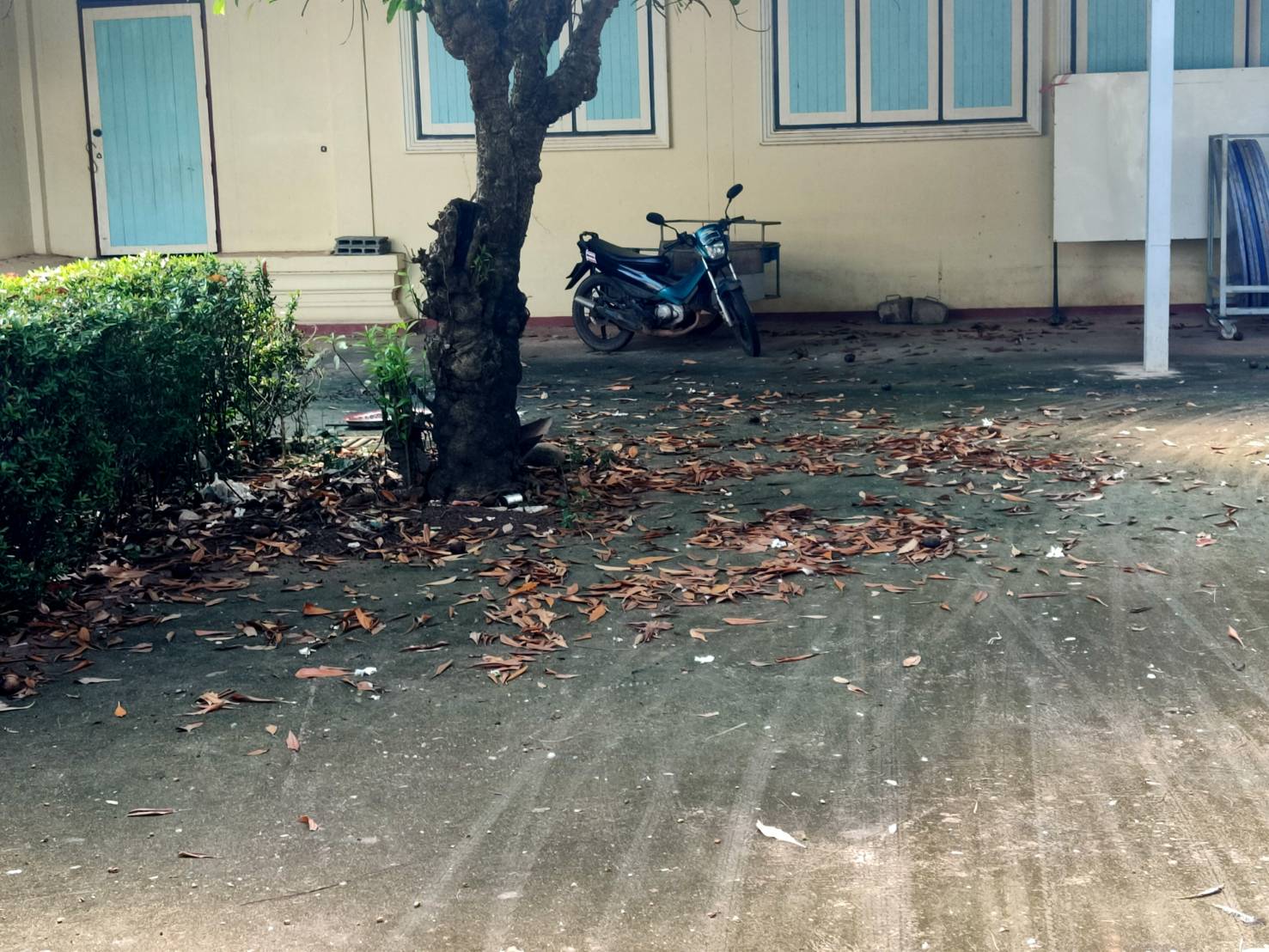 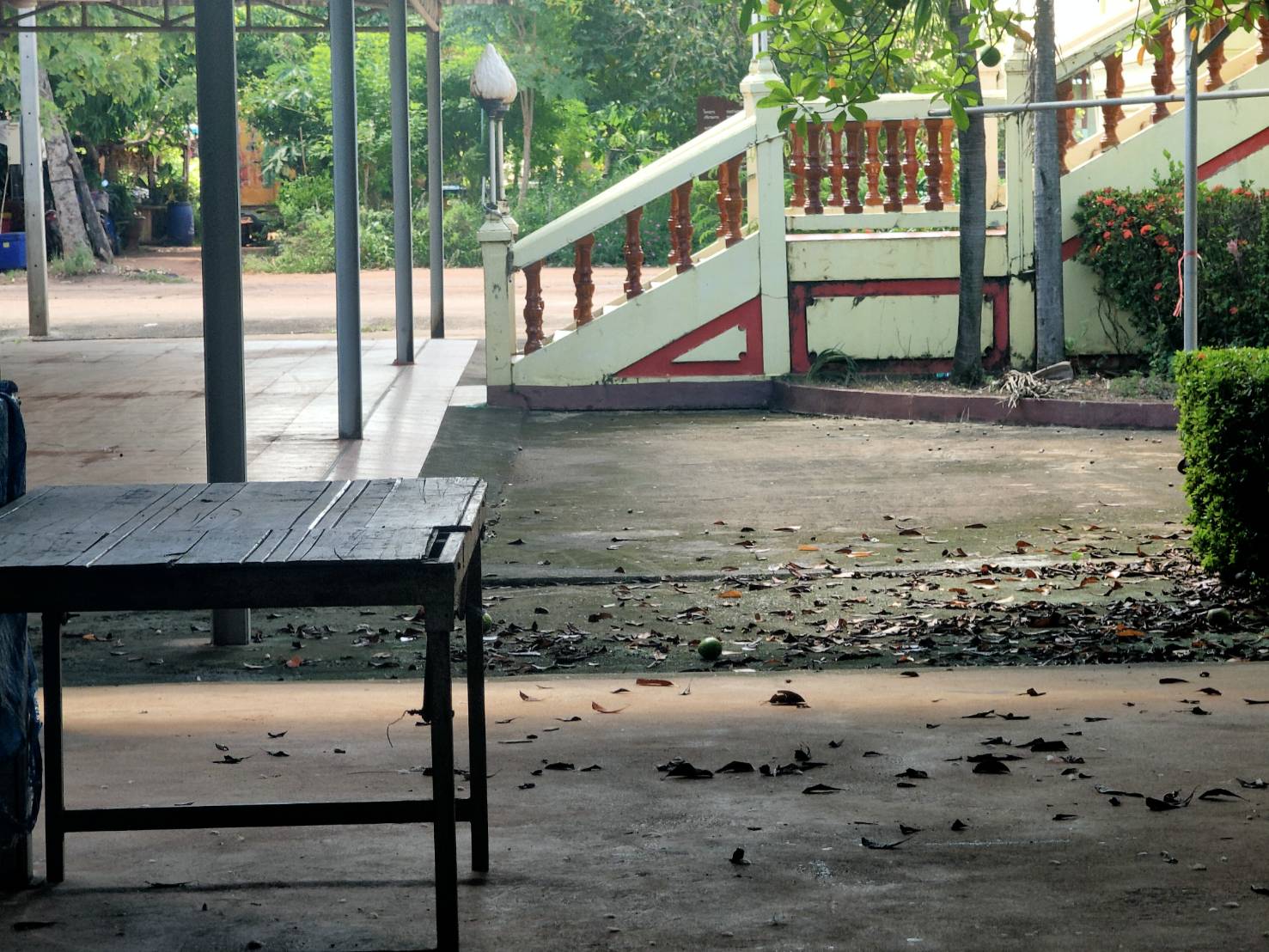 ขณะดำเนินกิจกรรม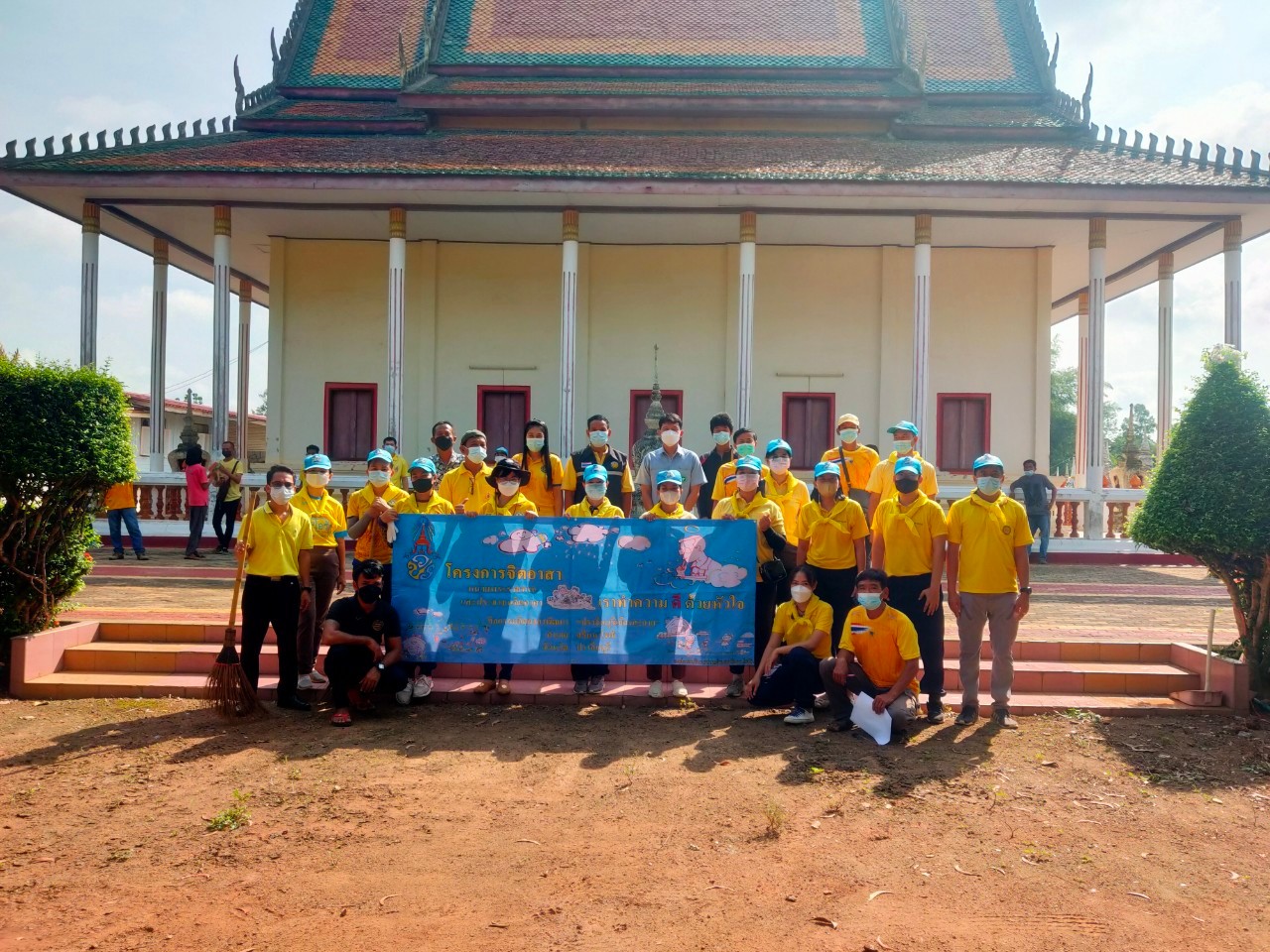 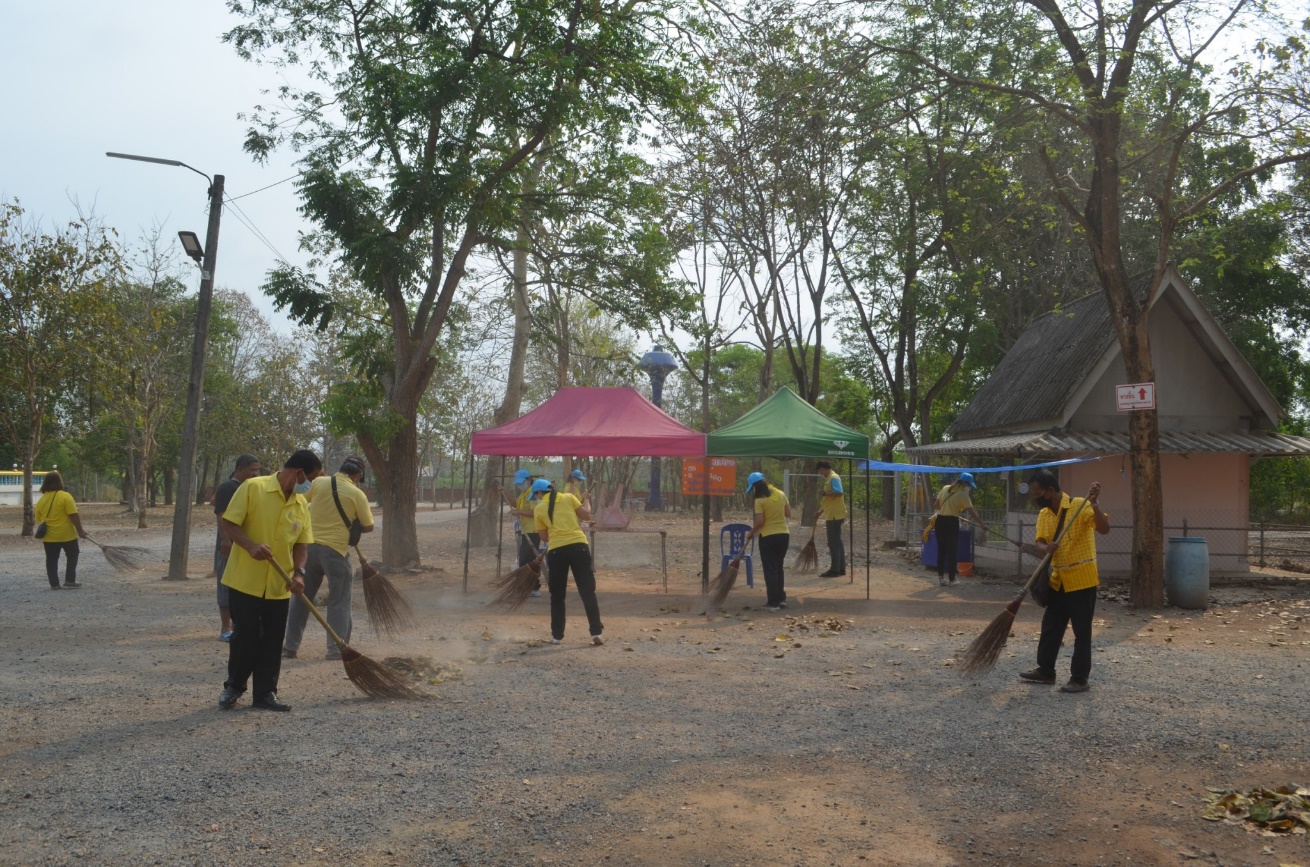 หลังดำเนินกิจกรรม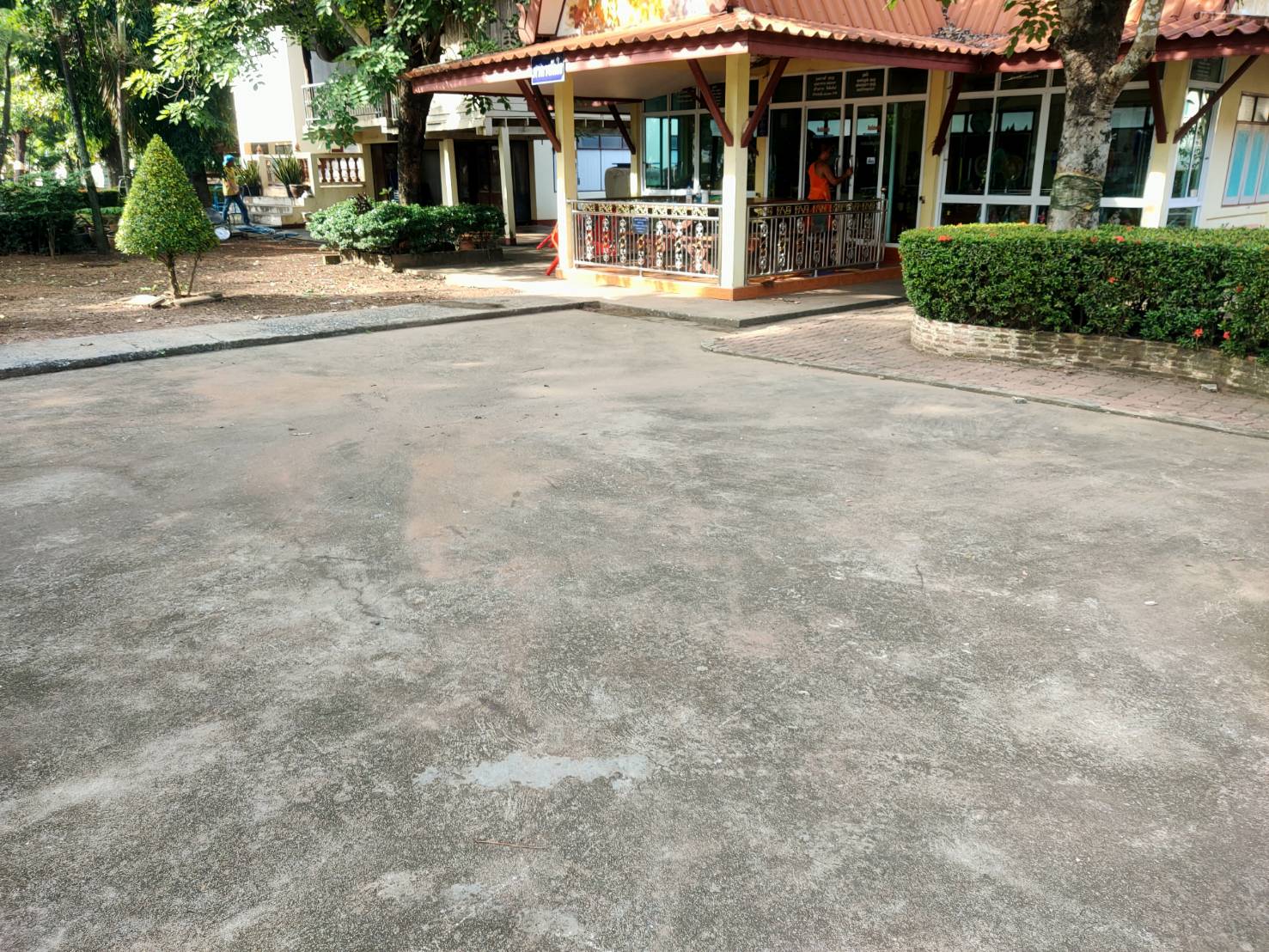 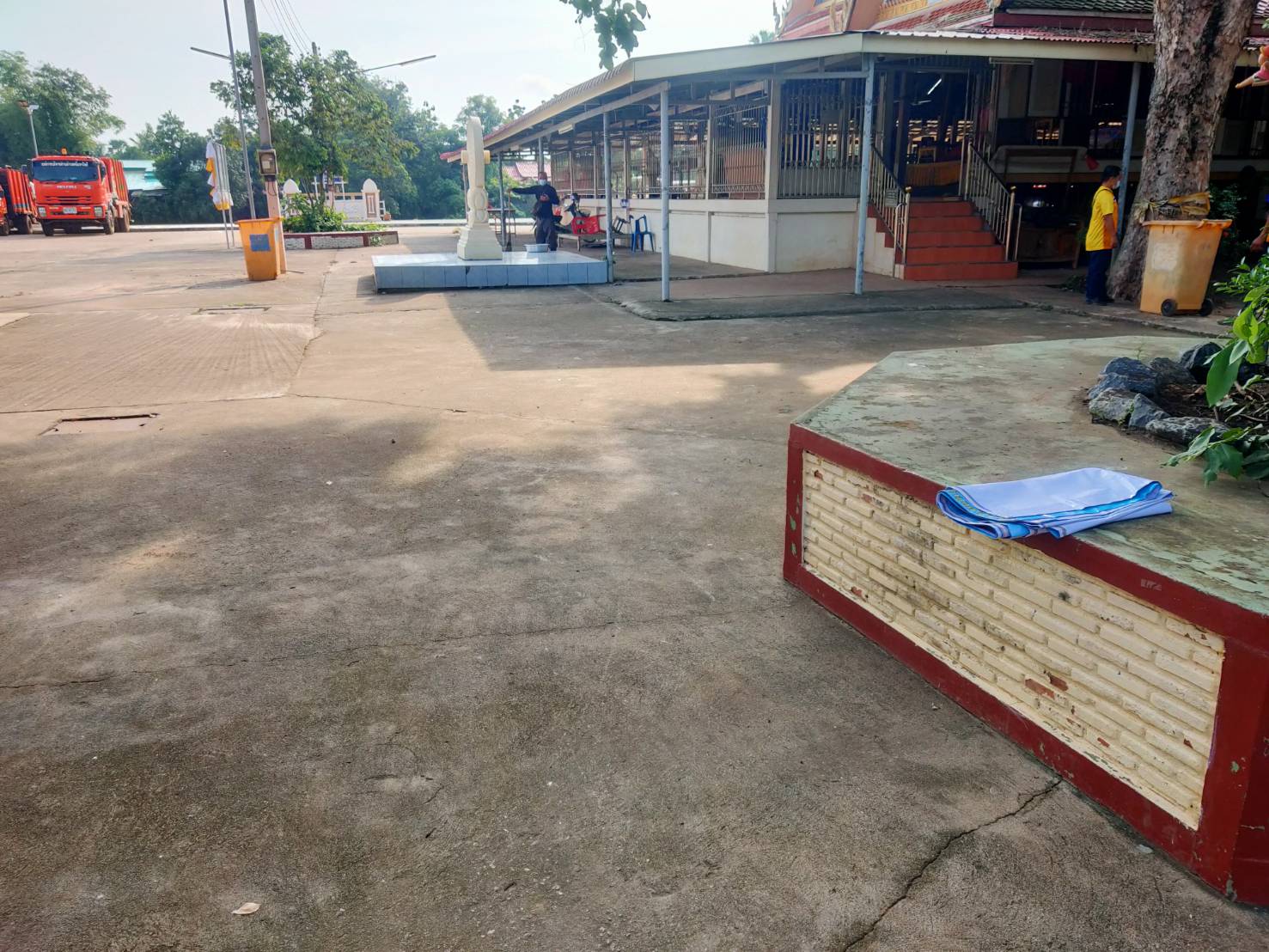 